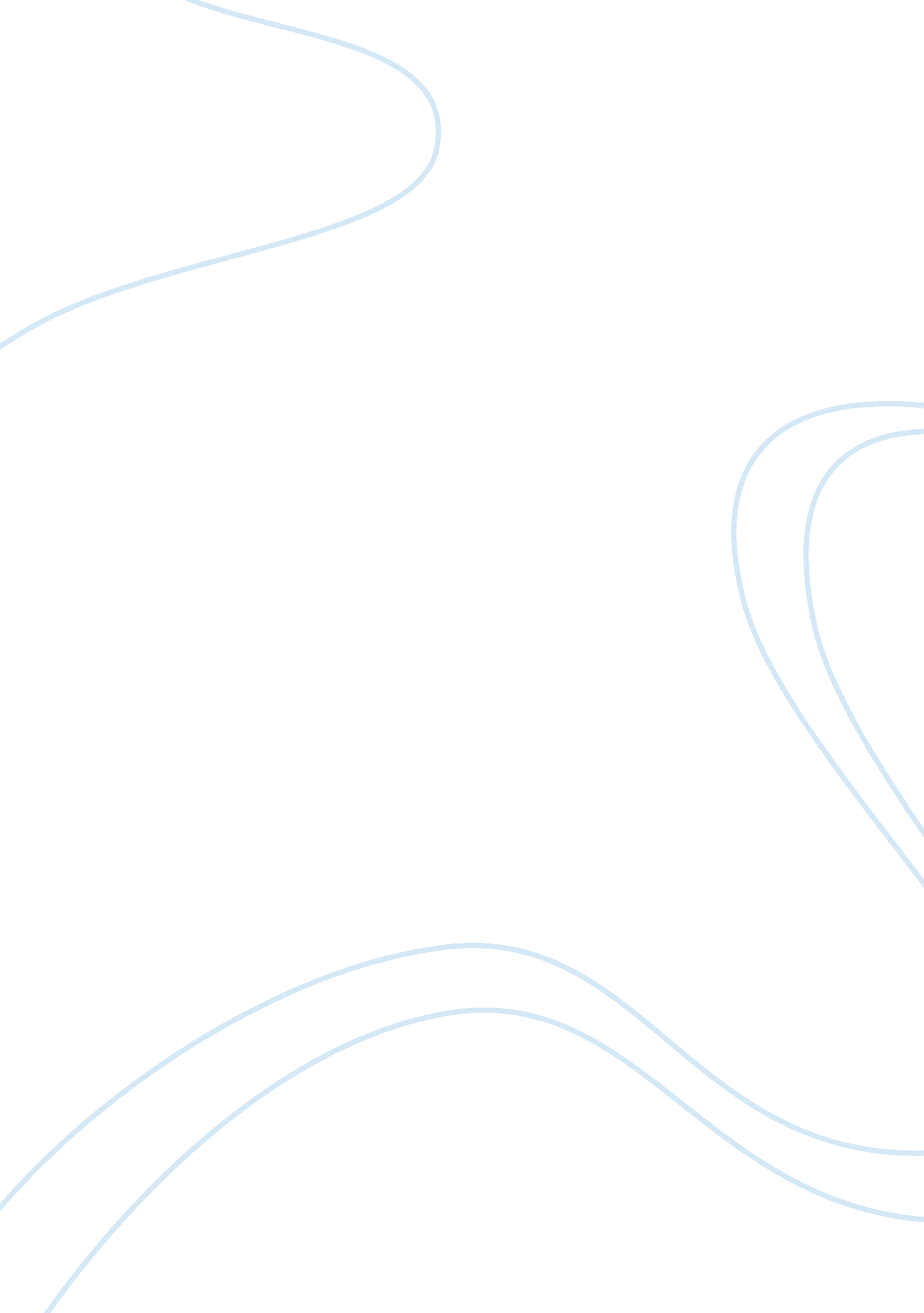 Letter to the instructor essay examplesTechnology, Development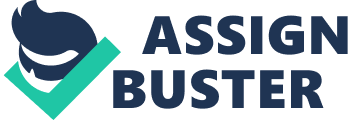 First and foremost, this is a good opportunity to thank you for the knowledge gained during the semester. All the concepts, theories, and guidelines that assisted in my personal and academic development, as well as in developing enhanced proficiency in the English language is greatly appreciated. 
Secondly, upon reflection, as I mentioned in the beginning of the semester, I possess innate strength in imagination and it help me a lot to develop and write appropriate sentences based on one’s creative thought. I strongly believe that through having developed a good sense of imagination, vast opportunity for brainstorming is provided. As such, I could gather as much ideas; sees perspectives from different viewpoints; and am able to create an array of possibilities and alternative courses of action of a particular setting or scenario. The above average sense of imagination has been aptly developed through my genuine interest to read different materials, books, and articles of varied types. Likewise, I get to be oriented to different plots, themes, settings, characters, and literary structures that eventually assisted in developing essays and writing projects within the defined instructions. 
One of the techniques that I learned to practice is that during the class, I always try to find a good place to write. At the start, I encountered difficulties in starting to write; which, I believe was contributory for such as slow pace and sometimes, the inability to start at the appropriate time frame caused problems for me, since I was not able to develop the appropriate structure and follow all the instructions within the given time frame. The result, as expected, were grades that were not within the range that I aim. 
But now, I think my imagination flows spontaneously and I can translate what is in my mind through writing immediately. Moreover, I start using pure English without trying to use my first language. I realized that with constant practice, and when I try very hard to use English as my second language in my daily activities: in conversing with classmates, in reading news articles, in thinking how to explain some concepts in my mind, as well as in reflecting on how I would translate a particular sentence which I frequently use in my native language to English, I get to develop skills in translation and in using appropriate vocabularies, as needed. 
Thus, as I went through the course, I solved the weakness in punctuation, semicolon and vocabulary. It really helped that the weaknesses I had in writing essays and other academic projects in English were appropriately noted so that corrections could be effectively made. Likewise, through the support of peers and other friends whose first language is English, I was able to constantly practice communicating with them. Even in sending brief messages through email or through the text; as well as in daily conversations in the classroom setting, I get to regularly practice grammar and slowly increase the knowledge in new vocabularies of English words. 
Overall, the class was highly beneficial in improving my proficiency in the command of English as a second language through writing. The feedback from the instructor is a useful tool to correct my mistakes and to focus on weaknesses which should be addressed. I actually enjoyed learning and participating in the class through writing. This skill would definitely be used in future classes and in my chosen profession. 